Краевое государственное казенное специальное (коррекционное) образовательное учреждение для обучающихся, воспитанников с ограниченными возможностями здоровья «Лесозаводская  специальная (коррекционная) общеобразовательная школа – интернат»Урок Сельскохозяйственный труд7 классТема: Капуста белокачанная                                                               Учитель: Потапова Мария  МихайловнаI Огранизационный моментСверить количество обучающихся по списку.Проверить готовность обучающихся к уроку.Настроить на работу учащихся на работу.II Повторение Учитель: На прошлом уроке мы начали изучать новый раздел «Капуста». Давайте вспомним изученный материал. 1. Вспомните и перечислите разновидности капусты.2. В чем питательная ценность капусты? (содержит сахар, витамины, минеральные соли).3. В каком виде используют капусту в пищу?4. Соедините стрелками иллюстрацию и ее название.Капуста белокочанная очень полезный и вкусный продукт питания, ее употребляют в сыром, в вареном, квашенном, тушеном, консервированном, замороженном виде. Приготавливают различные вкусные блюда, в которых содержатся питательные вещества для организма. А еще ее используют в медицинских целях, прикладывают к воспаленному месту на теле и она успокаивает боль.Новая тема. Сегодня мы с вами познакомимся с еще одной разновидностью капусты.У.- Тема урока: Строение и некоторые особенности белокочанной капусты. (запись в тетрадь).У.- Капуста белокочанная – двулетнее растение. (запись в тетрадь).- Выращивают капусту из семян.- Семена капусты мелкие, круглые.- В первый год жизни капуста образует короткий утанщенный стебель, большое количество крупных листьев и кочан.Стебель капусты называется кочерыгой. (запись в тетрадь).У.- Часть кочерыги находится внутри кочана (внутренняя кочерыга), часть снаружи (наружная кочерыга).Кочан состоит из листьев, плотно прилегающих друг к другу (запись в тетрадь).- Наружные листья светло-зеленые, листья внутри кочана белые поэтому ее и называют белокочанной.- В пазухах листьев располагаются боковые почки, а внутри кочана верхушечная почка.- От начала посева до созревания урожая – крупных тугих кочанов проходит 120-150 дней- А сколько это месяцев (4-5)- Поэтому и сеют ранней весной в парники. Рассада растет в парниках 35-40 дней. Сколько это месяцев? (1-1,5). Потом ее наращивают на грядки.-У. Давайте рассмотрим особенности растения.-У. У растения капусты 1-ого года можно выделить 4 периода роста.1. Появление всходов.	                 Проходит2. Нарастание листьев и корней.                       в парнике3. Накопление массы листьев. 	В открытом4. Образование кочана.	ГрунтеПоявление всходов.У.- Чтобы появились всходы нужно тепло 18-20° и нормальная влажность. При таких благоприятных условиях всходы появляются на 4-5 день. Этот период называется фазой семядолей. Сразу после появления всходов требуется хорошая освещенность и снижение t° от 6 до 10°, иначе растения быстро ослабнут и вытянутся. Этот период     Фаза семядолей – первые листья всходов растений.Период нарастания листьев и корней.Растения постепенно приобретают устойчивость к пониженным температурам. Этому способствует закаливание, при t° 12-16°, а ночью снижают до 8-10°. В дальнейшем растение оставляют на открытом воздухе.Накопление массы листьев.Происходит через 20-30 дней после высадки растений в открытый грунт.Самое большое количество их образуется на 50-70 день после посадки (рассмотреть рис 63 стр 86). В начале нарастания листьев верхушечная почка остается открытой, а когда на растении образуется 15-25 листьев, начинает формироваться кочан. Верхние листья не отходят от стебля, а загибаются внутрь, завиваются и закрывают верхнюю почку. Так растение переходит в 4 фазу.Образование кочана.В среднем кочан состоит из 70 листьев. Кочан увеличивается, листья уплотняются и в них накапливаются питательные вещества.- Когда рост кочана заканчивается, при ясной и прохладной погоде в нем накапливается сахар.У.- Но как я уже говорила кочан – это не плод, а листья плотно прилегающие друг к другу. В кочане нет семян. А плод любого растения непременно содержит семена.- Плоды и семена созревают на 2-ой год – поэтому капуста двулетнее растение.- Чтобы получить семена, надо весной посадить в землю капустную кочерыжку с корнем. Их нее вырастают высокие стебли, украшенные кистями желтых цветов.- Осенью вместо цветов образуются плоды – стручки коробочки с круглыми семенами.- У растений капусты 2-ого года жизни выделяют 3 периода роста.1. Высаживание кочерыги.2. Развитие стеблей.3. Созревание плодов.- Чтобы получить хороший урожай надо знать и соблюдать правила. Капуста – влаголюбивое растение.Важно чтобы увлажнение почвы было равномерным в течении всего периода выращивания. Больше всего воды нужно в период нарастания листьев и образования кочана. За посадками следует ухаживать пропалывать, рыхлить почву, а также вносить органические и минеральные удобрения.Капусту нельзя выращивать на одном и том же месте 2-а года подряд, ее снова можно выращивать на том же месте через 3-4 года, потому что в почве накапливаются вредители и болезни растений, которые снижают урожай. На огородах лучшее место для капусты так, где раньше выращивали горох, огурец или томаты.Закрепление - Почему капуста – двулетнее растение?- Что получаем на 2-ом году жизни капусты?- Что такое кочерыга?- Что токае кочан капусты?ИтогОценкиДомашнее задание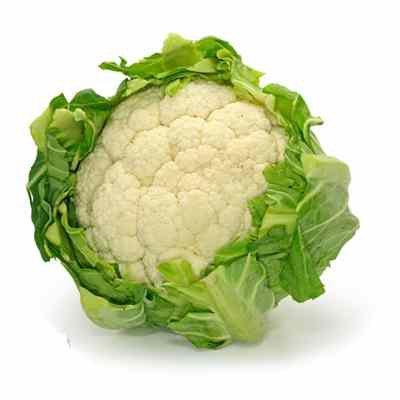 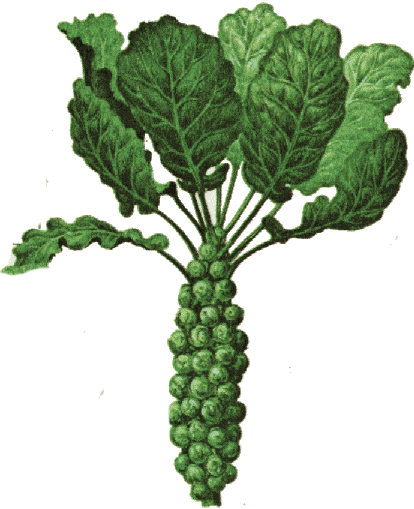 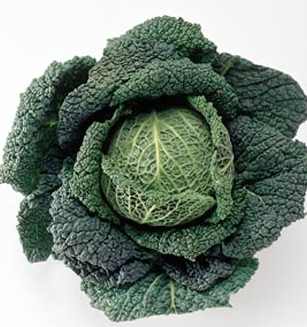 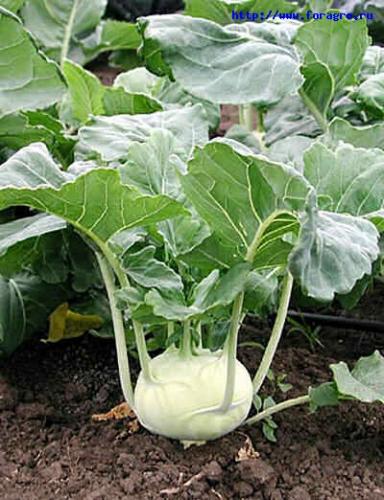 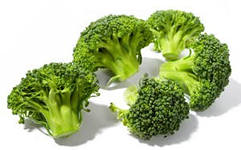 